Publicado en  el 26/06/2015 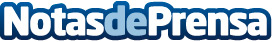 El Ministerio de Agricultura, Alimentación y Medio Ambiente autoriza el suministro de 35 hectómetros cúbicos de agua al Sindicato Central de Regantes del Acueducto Tajo-SeguraLos regantes podrán utilizar el volumen asignado para, a fin de paliar el déficit de recursos existentes en los embalses de la cabecera del Tajo, hasta el 30 de septiembre de 2015Datos de contacto:Nota de prensa publicada en: https://www.notasdeprensa.es/el-ministerio-de-agricultura-alimentacion-y_26 Categorias: Industria Alimentaria http://www.notasdeprensa.es